Acknowledgement Form for Receiving Documents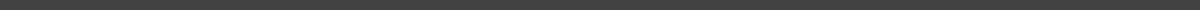 Form Title:
Date: ___________________
Receiver's Name: ___________________
Receiver's Department/Unit: ___________________Document Details:
I acknowledge the receipt of the following documents on the stated date below. Each document has been verified for completeness and accuracy.Acknowledgement:
I confirm the receipt and accuracy of the documents as described above.Signature:(Signature of Receiver)Document IDDocument TitleDate ReceivedRemarks1______________________________________________2______________________________________________3______________________________________________4______________________________________________5_____________________________________________6_____________________________________________7______________________________________________8______________________________________________